End Profiling: Attorney General Listening Session Talking Points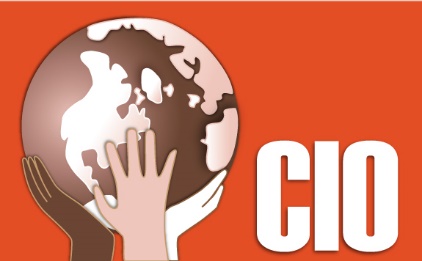 Community members who have experienced profiling by law enforcement, faith, civic, and community leaders or organizations who support racial equity and want strong enforcement of anti-profiling bans in Oregon.Introduction:Start by introducing yourself: Your name, the organization you came with (if applicable), and the reason why you believe you’ve been profiled in the past (ie: for your race, religion, housing status, etc). Thank the Attorney General and Work Group for taking the time to work on this important issue.If applicable: why does your organization support End Profiling?Share your experience:Share what happened, when, and whereWhy do you feel you were profiled?How did it make you feel? Why do you think this is a problem in our community?End with a clear ask for the AG and Work Group:When providing testimony, it is always important to make specific asks to those you are speaking to. Based on the work group, here are some specific areas the AG will be looking into. Be sure to express what you think is important!We need accountability!HB 2002 is a law that needs to be enforced, and the police should not police themselves. We need monitoring and accountability at a State level to ensure departments are not profiling.We need to understand the real impact of profiling statewide!We need law enforcement to collect accurate data on their contacts, so we can better understand disparities. We need law enforcement who are culturally competent!Law enforcement agencies statewide need cultural competency and implicit bias trainings, with curriculum that has proven to be effective.Departments need to examine their hiring and retention practices to have a police force that reflects the diversity of the community it serves.Overview:HB 2002 took an important first step toward ending profiling in Oregon. The new law creates a common definition of profiling; requires local police agencies to adopt bans on profiling; and directs the Law Enforcement Policing Data Review Committee (LECC) to collect and monitor profiling complaints. However, we still need to identify an independent agency with the power and responsibility to oversee enforcement of the law, and we need to establish clear consequences for profiling when it occurs. HB 2002 defined the path for solving these key accountability issues by creating the Law Enforcement Profiling Workgroup—a governor-appointed committee that includes the Attorney General, law enforcement, community groups and members of the public—charged with developing further recommendations for how to continue to address profiling in the legislature. CIO and the Fair Shot for All coalition are working hard to ensure that the workgroup process is transparent and that we pass a strong bill that truly puts an end to profiling and give every member of our community—regardless of race, ethnicity, sexual orientation or religion—a Fair Shot.Attorney General Rosenblum, and members of the Work Group will be holding 2 listening sessions—one of Portland, and one in Medford—to hear the community’s thoughts, stories, and suggestions on the impact of profiling and how to stop it. When: Tuesday 10/27 from 6:00-8:00 PMWhere: Portland Building (1120 SW 5th Ave, Portland, OR 97204), Room C